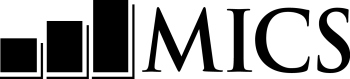 questionnaire for children under fiveName and year of surveyquestionnaire for children under fiveName and year of surveyquestionnaire for children under fiveName and year of survey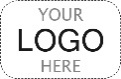 under-five child information panel	ufunder-five child information panel	ufunder-five child information panel	ufunder-five child information panel	ufunder-five child information panel	ufUF1. Cluster number:	___ ___ ___UF1. Cluster number:	___ ___ ___UF2. Household number:	___ ___UF2. Household number:	___ ___UF2. Household number:	___ ___UF3. Child’s name and line number:Name	___ ___UF3. Child’s name and line number:Name	___ ___UF4. Mother’s / Caretaker’s name and line number:Name	 ___ ___UF4. Mother’s / Caretaker’s name and line number:Name	 ___ ___UF4. Mother’s / Caretaker’s name and line number:Name	 ___ ___UF5. Interviewer’s name and number:Name	 ___ ___ ___UF5. Interviewer’s name and number:Name	 ___ ___ ___UF6. Supervisor’s name and number:Name	 ___ ___ ___UF6. Supervisor’s name and number:Name	 ___ ___ ___UF6. Supervisor’s name and number:Name	 ___ ___ ___UF7. Day / Month / Year of interview:___ ___ /___ ___ /  2   0   1  ___UF7. Day / Month / Year of interview:___ ___ /___ ___ /  2   0   1  ___UF8. Record the time:Hours:	MinutesUF7. Day / Month / Year of interview:___ ___ /___ ___ /  2   0   1  ___UF7. Day / Month / Year of interview:___ ___ /___ ___ /  2   0   1  ___UF8. Record the time:__ __:	__ __Check respondent’s age in HL6 in List of Household Members, Household Questionnaire:If age 15-17, verify that adult consent for interview is obtained (HH33 or HH39) or not necessary (HL20=90). If consent is needed and not obtained, the interview must not commence and ‘06’ should be circled in UF17. The respondent must be at least 15 years old.Check respondent’s age in HL6 in List of Household Members, Household Questionnaire:If age 15-17, verify that adult consent for interview is obtained (HH33 or HH39) or not necessary (HL20=90). If consent is needed and not obtained, the interview must not commence and ‘06’ should be circled in UF17. The respondent must be at least 15 years old.Check respondent’s age in HL6 in List of Household Members, Household Questionnaire:If age 15-17, verify that adult consent for interview is obtained (HH33 or HH39) or not necessary (HL20=90). If consent is needed and not obtained, the interview must not commence and ‘06’ should be circled in UF17. The respondent must be at least 15 years old.UF9. Check completed questionnaires in this household: Have you or another member of your team interviewed this respondent for another questionnaire?YES, interviewed already	1NO, First Interview	21UF10B2UF10AUF10A. Hello, my name is (your name). We are from National Statistical Office. We are conducting a survey about the situation of children, families and households. I would like to talk to you about (child’s name from UF3)’s health and well-being. This interview will take about number minutes. All the information we obtain will remain strictly confidential and anonymous. If you wish not to answer a question or wish to stop the interview, please let me know. May I start now?UF10B. Now I would like to talk to you about (child’s name from UF3)’s health and well-being in more detail. This interview will take about number minutes. Again, all the information we obtain will remain strictly confidential and anonymous. If you wish not to answer a question or wish to stop the interview, please let me know. May I start now?UF10B. Now I would like to talk to you about (child’s name from UF3)’s health and well-being in more detail. This interview will take about number minutes. Again, all the information we obtain will remain strictly confidential and anonymous. If you wish not to answer a question or wish to stop the interview, please let me know. May I start now?Yes, permission is given	1No, permission is not given	21Under five’s Background Module2UF171Under five’s Background Module2UF17UF17. Result of interview for children under 5	Codes refer to mother/caretaker.	Discuss any result not completed with Supervisor.Completed	01Not at home	02Refused	03Partly completed	04Incapacitated	(specify)	05No adult consent for mother/	caretaker age 15-17	06Other (specify)	96UNDER-FIVE’S BACKGROUND	UBUNDER-FIVE’S BACKGROUND	UBUNDER-FIVE’S BACKGROUND	UBUB0. Before I begin the interview, could you please bring (name)’s Birth Certificate, National Child Immunization Record, and any immunization record from a private health provider? We will need to refer to those documents.UB1. On what day, month and year was (name) born?	Probe:	What is (his/her) birthday?	If the mother/caretaker knows the exact date of birth, also record the day; otherwise, circle ‘98’ for day.	Month and year must be recorded.Date of birth	Day 	__ __	DK day	98	Month	__ __	Year	 2   0   1  __UB2. How old is (name)?	Probe:	How old was (name) at (his/her) last birthday?	Record age in completed years.	Record ‘0’ if less than 1 year.	If responses to UB1 and UB2 are inconsistent, probe further and correct.Age (in completed years)	__UB3. Check UB2: Child’s age?Age 0, 1, or 2	1Age 3 or 4	21UB9UB4. Check the respondent’s line number (UF4) and the respondent to the Household Questionnaire (HH47):Respondent is the same, UF4=HH47	1Respondent is not the same, UF4≠HH47	22UB6UB5. Check ED10 in the Education module in the Household Questionnaire: Is the child attending ECE in the current school year?Yes, ED10=0	1NO, ED10≠0 or blank	21UB8B2UB9UB6. Has (name) ever attended any early childhood education programme, such as insert country-specific programme names?Yes	1No	22UB9UB7. At any time since insert month of beginning of school year, did (he/she) attend (programmes mentioned in UB6)?Yes	1No	21UB8A2UB9UB8A. Does (he/she) currently attend (programmes mentioned in UB6)?UB8B. You have mentioned that (name) has attended an early childhood education programme this school year. Does (he/she) currently attend this programme?Yes	1No	2UB9. Is (name) covered by any health insurance?Yes	1No	22EndUB10. What type of health insurance is (name) covered by?	Record all mentioned.Mutual health organization / Community-based health insurance	AHealth insurance through employer	BSocial security	COther privately purchased commercial health insurance	DOther (specify)	Xbirth registration	BRbirth registration	BRbirth registration	BRBR1. Does (name) have a birth certificate?
	If yes, ask:		May I see it?Yes, seen	1Yes, not seen	2No	3DK	81End2EndBR2. Has (name)’s birth been registered with the civil authorities?Yes	1No	2DK	81EndBR3. Do you know how to register (name)’s birth?Yes	1No	2Early Childhood DevelopmentEarly Childhood DevelopmentEarly Childhood DevelopmentEarly Childhood DevelopmentEarly Childhood DevelopmentEarly Childhood DevelopmenteCEC1. How many children’s books or picture books do you have for (name)?None	00Number of children’s books	  0  __Ten or more books 	10None	00Number of children’s books	  0  __Ten or more books 	10None	00Number of children’s books	  0  __Ten or more books 	10None	00Number of children’s books	  0  __Ten or more books 	10None	00Number of children’s books	  0  __Ten or more books 	10EC2. I am interested in learning about the things that (name) plays with when (he/she) is at home.	Does (he/she) play with:	[A]	Homemade toys, such as dolls, cars, or 	other toys made at home?	[B]	Toys from a shop or manufactured toys?	[C]	Household objects, such as bowls or pots, or 	objects found outside, such as sticks, rocks, 	animal shells or leaves?Y    N  DKHomemade toys	1      2      8Toys from a shop	1      2      8Household objectsor outside objects 	1      2      8Y    N  DKHomemade toys	1      2      8Toys from a shop	1      2      8Household objectsor outside objects 	1      2      8Y    N  DKHomemade toys	1      2      8Toys from a shop	1      2      8Household objectsor outside objects 	1      2      8Y    N  DKHomemade toys	1      2      8Toys from a shop	1      2      8Household objectsor outside objects 	1      2      8Y    N  DKHomemade toys	1      2      8Toys from a shop	1      2      8Household objectsor outside objects 	1      2      8EC3. Sometimes adults taking care of children have to leave the house to go shopping, wash clothes, or for other reasons and have to leave young children.	On how many days in the past week was (name):	[A]	Left alone for more than an hour?	[B]	Left in the care of another child, that is, 	someone less than 10 years old, for more 	than an hour?	If ‘None’ record ’0’. If ‘Don’t know’ record ’8’.Number of days left alone for more than an hour	__Number of days left with	another child for more	than an hour	__Number of days left alone for more than an hour	__Number of days left with	another child for more	than an hour	__Number of days left alone for more than an hour	__Number of days left with	another child for more	than an hour	__Number of days left alone for more than an hour	__Number of days left with	another child for more	than an hour	__Number of days left alone for more than an hour	__Number of days left with	another child for more	than an hour	__EC4. Check UB2: Child’s age?Age 0, 1, or 2	1Age 3 or 4	2Age 0, 1, or 2	1Age 3 or 4	2Age 0, 1, or 2	1Age 3 or 4	2Age 0, 1, or 2	1Age 3 or 4	2Age 0, 1, or 2	1Age 3 or 4	21EndEC5. In the past 3 days, did you or any household member age 15 or over engage in any of the following activities with (name):	If ‘Yes’, ask: 	Who engaged in this activity with (name)?	A foster/step mother or father living in the household who engaged with the child should be coded as mother or father.	Circle all that apply.	‘No one’ cannot be circled if any household member age 15 and above engaged in activity with child.EC5. In the past 3 days, did you or any household member age 15 or over engage in any of the following activities with (name):	If ‘Yes’, ask: 	Who engaged in this activity with (name)?	A foster/step mother or father living in the household who engaged with the child should be coded as mother or father.	Circle all that apply.	‘No one’ cannot be circled if any household member age 15 and above engaged in activity with child.MotherFatherOtherNo one	[A]	Read books or looked at picture		books with (name)?Read booksABXY	[B]	Told stories to (name)?Told storiesABXY	[C]	Sang songs to or with (name),		including lullabies?Sang songsABXY	[D]	Took (name) outside the home?Took outsideABXY	[E]	Played with (name)?Played withABXY	[F]	Named, counted, or drew things		for or with (name)?NamedABXYEC6. I would like to ask you some questions about the health and development of (name). Children do not all develop and learn at the same rate. For example, some walk earlier than others. These questions are related to several aspects of (name)’s development.	Can (name) identify or name at least ten letters of the alphabet?Yes	1No	2DK	8Yes	1No	2DK	8Yes	1No	2DK	8Yes	1No	2DK	8Yes	1No	2DK	8EC7. Can (name) read at least four simple, popular words?Yes	1No	2DK	8Yes	1No	2DK	8Yes	1No	2DK	8Yes	1No	2DK	8Yes	1No	2DK	8EC8. Does (name) know the name and recognize the symbol of all numbers from 1 to 10?Yes	1No	2DK	8Yes	1No	2DK	8Yes	1No	2DK	8Yes	1No	2DK	8Yes	1No	2DK	8EC9. Can (name) pick up a small object with two fingers, like a stick or a rock from the ground?Yes	1No	2DK	8Yes	1No	2DK	8Yes	1No	2DK	8Yes	1No	2DK	8Yes	1No	2DK	8EC10. Is (name) sometimes too sick to play?Yes	1No	2DK	8Yes	1No	2DK	8Yes	1No	2DK	8Yes	1No	2DK	8Yes	1No	2DK	8EC11. Does (name) follow simple directions on how to do something correctly?Yes	1No	2DK	8Yes	1No	2DK	8Yes	1No	2DK	8Yes	1No	2DK	8Yes	1No	2DK	8EC12. When given something to do, is (name) able to do it independently?Yes	1No	2DK	8Yes	1No	2DK	8Yes	1No	2DK	8Yes	1No	2DK	8Yes	1No	2DK	8EC13. Does (name) get along well with other children?Yes	1No	2DK	8Yes	1No	2DK	8Yes	1No	2DK	8Yes	1No	2DK	8Yes	1No	2DK	8EC14. Does (name) kick, bite, or hit other children or adults?Yes	1No	2DK	8Yes	1No	2DK	8Yes	1No	2DK	8Yes	1No	2DK	8Yes	1No	2DK	8EC15. Does (name) get distracted easily?Yes	1No	2DK	8Yes	1No	2DK	8Yes	1No	2DK	8Yes	1No	2DK	8Yes	1No	2DK	8CHILD DISCIPLINECHILD DISCIPLINEUCDUCD1. Check UB2: Child’s age?Age 0	1Age 1, 2, 3 or 4	21EndUCD2. Adults use certain ways to teach children the right behavior or to address a behavior problem. I will read various methods that are used. Please tell me if you or any other adult in your household has used this method with (name) in the past month.	[A]	Took away privileges, forbade something 	(name) liked or did not allow (him/her) to 	leave the house.	[B]	Explained why (name)’s behavior was 	wrong.	[C]	Shook (him/her).	[D]	Shouted, yelled at or screamed at (him/her).	[E]	Gave (him/her) something else to do.	[F]	Spanked, hit or slapped (him/her) on the 	bottom with bare hand.	[G]	Hit (him/her) on the bottom or elsewhere on the 	body with something like a belt, hairbrush, 	stick or other hard object.	[H]	Called (him/her) dumb, lazy or another 	name like that.	[I]	Hit or slapped (him/her) on the face, head or 	ears.	[J]	Hit or slapped (him/her) on the hand, arm, or 	leg.	[K]	Beat (him/her) up, that is hit him/her over 	and over as hard as one could.		Yes  NoTook away privileges	1       2Explained wrong	behavior	1       2Shook him/her 	1       2Shouted, yelled,	screamed 	1       2Gave something else 	to do 	1       2Spanked, hit, slapped on	bottom with bare hand 	1       2Hit with belt, hairbrush,	stick or other hard	object 	1       2Called dumb, lazy or	another name 	1       2Hit / slapped on the face,	head or ears 	1       2Hit / slapped on hand,	arm or leg 	1       2Beat up, hit over and over	as hard as one could	1       2UCD3. Do you believe that in order to bring up, raise, or educate a child properly, the child needs to be physically punished?Yes	1No	2DK / No opinion	8CHILD FUNCTIONING (age 2-4)UCFUCF1. Check UB2: Child’s age?Age 0 or 1	1Age 2, 3 or 4	21EndUCF2. I would like to ask you some questions about difficulties your child may have.	Does (name) wear glasses? Yes	1No	2UCF3. Does (name) use a hearing aid?Yes	1No	2UCF4. Does (name) use any equipment or receive assistance for walking?Yes	1No	2UCF5. In the following questions, I will ask you to answer by selecting one of four possible answers. For each question, would you say that (name) has: 1) no difficulty, 2) some difficulty, 3) a lot of difficulty, or 4) that (he/she) cannot at all.	Repeat the categories during the individual questions whenever the respondent does not use an answer category:	Remember the four possible answers: Would you say that (name) has: 1) no difficulty, 2) some difficulty, 3) a lot of difficulty, or 4) that (he/she) cannot at all?UCF6. Check UCF2: Child wears glasses?Yes, UCF2=1	1No, UCF2=2	21UCF7A2UCF7BUCF7A. When wearing (his/her) glasses, does (name) have difficulty seeing?UCF7B. Does (name) have difficulty seeing?No difficulty	1Some difficulty	2A lot of difficulty	3Cannot see at all	4UCF8. Check UCF3: Child uses a hearing aid?Yes, UCF3=1	1No, UCF3=2	21UCF9A2UCF9BUCF9A. When using (his/her) hearing aid(s), does (name) have difficulty hearing sounds like peoples’ voices or music?UCF9B. Does (name) have difficulty hearing sounds like peoples’ voices or music?No difficulty	1Some difficulty	2A lot of difficulty	3Cannot hear at all	4UCF10. Check UCF4: Child uses equipment or receives assistance for walking?Yes, UCF4=1	1No, UCF4=2	21UCF112UCF13UCF11. Without (his/her) equipment or assistance, does (name) have difficulty walking?Some difficulty	2A lot of difficulty	3Cannot walk at all	4UCF12. With (his/her) equipment or assistance, does (name) have difficulty walking?No difficulty	1Some difficulty	2A lot of difficulty	3Cannot walk at all	41UCF142UCF143UCF144UCF14UCF13. Compared with children of the same age, does (name) have difficulty walking?No difficulty	1Some difficulty	2A lot of difficulty	3Cannot walk at all	4UCF14. Compared with children of the same age, does (name) have difficulty picking up small objects with (his/her) hand?No difficulty	1Some difficulty	2A lot of difficulty	3Cannot pick up at all	4UCF15. Does (name) have difficulty understanding you? No difficulty	1Some difficulty	2A lot of difficulty	3Cannot understand at all	4UCF16. When (name) speaks, do you have difficulty understanding (him/her)? No difficulty	1Some difficulty	2A lot of difficulty	3Cannot be understood at all	4UCF17. Compared with children of the same age, does (name) have difficulty learning things?No difficulty	1Some difficulty	2A lot of difficulty	3Cannot learn things at all	4UCF18. Compared with children of the same age, does (name) have difficulty playing?No difficulty	1Some difficulty	2A lot of difficulty	3Cannot play at all	4UCF19. The next question has five different options for answers. I am going to read these to you after the question.	Compared with children of the same age, how much does (name) kick, bite or hit other children or adults?	Would you say: not at all, less, the same, more or a lot more?Not at all	1Less	2The same	3More	4A lot more	5breastfeeding and dietary intakebreastfeeding and dietary intakebreastfeeding and dietary intakebreastfeeding and dietary intakebreastfeeding and dietary intakeBdBD1. Check UB2: Child’s age?Age 0, 1, or 2	1Age 3 or 4	2Age 0, 1, or 2	1Age 3 or 4	2Age 0, 1, or 2	1Age 3 or 4	2Age 0, 1, or 2	1Age 3 or 4	22EndBD2. Has (name) ever been breastfed?Yes	1No	2DK	8Yes	1No	2DK	8Yes	1No	2DK	8Yes	1No	2DK	82BD48BD4BD3. Is (name) still being breastfed?Yes	1No	2DK	8Yes	1No	2DK	8Yes	1No	2DK	8Yes	1No	2DK	8BD4. Yesterday, during the day or night, did (name) drink anything from a bottle with a nipple?Yes	1No	2DK	8Yes	1No	2DK	8Yes	1No	2DK	8Yes	1No	2DK	8BD5. Did (name) drink Oral Rehydration Salts, ORS, yesterday, during the day or night?Yes	1No	2DK	8Yes	1No	2DK	8Yes	1No	2DK	8Yes	1No	2DK	8BD6. Did (name) drink or eat vitamin or mineral supplements or any medicines yesterday, during the day or night?Yes	1No	2DK	8Yes	1No	2DK	8Yes	1No	2DK	8Yes	1No	2DK	8BD7. Now I would like to ask you about all other liquids that (name) may have had yesterday during the day or the night.	Please include liquids consumed outside of your home.	Did (name) drink (name of item) yesterday during the day or the night:BD7. Now I would like to ask you about all other liquids that (name) may have had yesterday during the day or the night.	Please include liquids consumed outside of your home.	Did (name) drink (name of item) yesterday during the day or the night:YesNoDK	[A]	Plain water?Plain water128	[B]	Juice or juice drinks?Juice or juice drinks128	[C]	Local name for clear broth/clear soup?Clear Broth128	[D]	Infant formula, such as insert popular brands?Infant formula12BD7[E]8BD7[E]	[D1]	How many times did (name) drink infant 		formula?		If 7 or more times, record ‘7’.		If unknown, record ‘8’.Number of times drank	infant formula	__Number of times drank	infant formula	__Number of times drank	infant formula	__Number of times drank	infant formula	__	[E]	Milk from animals, such as fresh, tinned, or 	powdered milk?Milk12BD7[X]8BD7[X]	[E1]	How many times did (name) drink milk?		If 7 or more times, record ‘7’. 		If unknown, record ‘8’.Number of times drank	milk	__Number of times drank	milk	__Number of times drank	milk	__Number of times drank	milk	__	[X]	Any other liquids?Other liquids12BD88BD8	[X1]	Record all other liquids mentioned.(Specify)	(Specify)	(Specify)	(Specify)	BD8. Now I would like to ask you about everything that (name) ate yesterday during the day or the night. Please include foods consumed outside of your home.Think about when (name) woke up yesterday. Did (he/she) eat anything at that time?	If ‘Yes’ ask: Please tell me everything (name) ate at that time. Probe: Anything else?	Record answers using the food groups below.What did (name) do after that? Did (he/she) eat anything at that time?	Repeat this string of questions, recording in the food groups, until the respondent tells you that the child went to sleep until the next morning.BD8. Now I would like to ask you about everything that (name) ate yesterday during the day or the night. Please include foods consumed outside of your home.Think about when (name) woke up yesterday. Did (he/she) eat anything at that time?	If ‘Yes’ ask: Please tell me everything (name) ate at that time. Probe: Anything else?	Record answers using the food groups below.What did (name) do after that? Did (he/she) eat anything at that time?	Repeat this string of questions, recording in the food groups, until the respondent tells you that the child went to sleep until the next morning.BD8. Now I would like to ask you about everything that (name) ate yesterday during the day or the night. Please include foods consumed outside of your home.Think about when (name) woke up yesterday. Did (he/she) eat anything at that time?	If ‘Yes’ ask: Please tell me everything (name) ate at that time. Probe: Anything else?	Record answers using the food groups below.What did (name) do after that? Did (he/she) eat anything at that time?	Repeat this string of questions, recording in the food groups, until the respondent tells you that the child went to sleep until the next morning.BD8. Now I would like to ask you about everything that (name) ate yesterday during the day or the night. Please include foods consumed outside of your home.Think about when (name) woke up yesterday. Did (he/she) eat anything at that time?	If ‘Yes’ ask: Please tell me everything (name) ate at that time. Probe: Anything else?	Record answers using the food groups below.What did (name) do after that? Did (he/she) eat anything at that time?	Repeat this string of questions, recording in the food groups, until the respondent tells you that the child went to sleep until the next morning.BD8. Now I would like to ask you about everything that (name) ate yesterday during the day or the night. Please include foods consumed outside of your home.Think about when (name) woke up yesterday. Did (he/she) eat anything at that time?	If ‘Yes’ ask: Please tell me everything (name) ate at that time. Probe: Anything else?	Record answers using the food groups below.What did (name) do after that? Did (he/she) eat anything at that time?	Repeat this string of questions, recording in the food groups, until the respondent tells you that the child went to sleep until the next morning.For each food group not mentioned after completing the above ask:	Just to make sure, did (name) eat (food group items) yesterday during the day or the nightYesNoDK	[A]	Yogurt made from animal milk?		Note that liquid/drinking yogurt should be 	captured in BD7.Yogurt12BD8[B]8BD8[B]	[A1]	How many times did (name) eat yogurt?		If 7 or more times, record ‘7’.		If unknown, record ‘8’.Number of times ate	yogurt	__Number of times ate	yogurt	__Number of times ate	yogurt	__Number of times ate	yogurt	__	[B]	Any baby food, such as insert brand name of 	commercially fortified baby food, e.g. Cerelac, 	Gerber, Hero or Nestum?Fortified baby food128	[C]	Bread, rice, noodles, porridge, or other 	foods made from grains?Foods made from grains128	[D]	Pumpkin, carrots, squash, or sweet potatoes 	that are yellow or orange inside?Pumpkin, carrots, squash, etc.128	[E]	White potatoes, white yams, cassava, or 	any other foods made from roots?Foods made from roots128	[F]	Any dark green, leafy vegetables, such as 	insert locally available vitamin A-rich 	dark green, leafy vegetables?Dark green, leafy vegetables128	[G]	Ripe mangoes or ripe papayas or insert 	locally available vitamin A-rich fruits?Ripe mango, ripe papaya128	[H]	Any other fruits or vegetables, such as insert 	most commonly eaten fruits and vegetables?Other fruits or vegetables128	[I]	Liver, kidney, heart or other organ meats?Organ meats128	[J]	Any other meat, such as beef, pork, lamb, 	goat, chicken, duck or sausages made from 	these meats?Other meats128	[K]	Eggs?Eggs128	[L]	Fish or shellfish, either fresh or dried?Fresh or dried fish 128	[M]	Beans, peas, lentils or nuts, including any 	foods made from these?Foods made from beans, peas, nuts, etc.128	[N]	Cheese or other food made from animal 	milk?Cheese or other food made from milk128	[X]	Other solid, semi-solid, or soft food?Other solid, semi-solid, or soft food12BD98BD9	[X1]	Record all other solid, semi-solid, or soft food 	that do not fit food groups above.(Specify)	(Specify)	(Specify)	(Specify)	BD9. How many times did (name) eat any solid, semi-solid or soft foods yesterday during the day or night?	If BD8[A] is ‘Yes’, ensure that the response here includes the number of times recorded for yogurt in BD8[A1].	If 7 or more times, record ‘7’.Number of times	__DK	8Number of times	__DK	8Number of times	__DK	8Number of times	__DK	8immunizationimmunizationIMIMIM1. Check UB2: Child’s age?IM1. Check UB2: Child’s age?Age 0, 1, or 2	1Age 3 or 4	2Age 0, 1, or 2	1Age 3 or 4	2Age 0, 1, or 2	1Age 3 or 4	2Age 0, 1, or 2	1Age 3 or 4	2Age 0, 1, or 2	1Age 3 or 4	2Age 0, 1, or 2	1Age 3 or 4	2Age 0, 1, or 2	1Age 3 or 4	2Age 0, 1, or 2	1Age 3 or 4	2Age 0, 1, or 2	1Age 3 or 4	22EndIM2. Do you have a National Child Immunization Record, immunization records from a private health provider or any other document where (name)’s vaccinations are written down?	The respondent should already have brought the records and/or document when you got permission to begin the interview.IM2. Do you have a National Child Immunization Record, immunization records from a private health provider or any other document where (name)’s vaccinations are written down?	The respondent should already have brought the records and/or document when you got permission to begin the interview.Yes, has only card(s)	1Yes, has only other	document	2Yes, has card(s) and other	document	3No, has no cards and no other	document	4Yes, has only card(s)	1Yes, has only other	document	2Yes, has card(s) and other	document	3No, has no cards and no other	document	4Yes, has only card(s)	1Yes, has only other	document	2Yes, has card(s) and other	document	3No, has no cards and no other	document	4Yes, has only card(s)	1Yes, has only other	document	2Yes, has card(s) and other	document	3No, has no cards and no other	document	4Yes, has only card(s)	1Yes, has only other	document	2Yes, has card(s) and other	document	3No, has no cards and no other	document	4Yes, has only card(s)	1Yes, has only other	document	2Yes, has card(s) and other	document	3No, has no cards and no other	document	4Yes, has only card(s)	1Yes, has only other	document	2Yes, has card(s) and other	document	3No, has no cards and no other	document	4Yes, has only card(s)	1Yes, has only other	document	2Yes, has card(s) and other	document	3No, has no cards and no other	document	4Yes, has only card(s)	1Yes, has only other	document	2Yes, has card(s) and other	document	3No, has no cards and no other	document	41IM53IM5IM3. Did you ever have a National Child Immunization Record or immunization records from a private health provider for (name)?IM3. Did you ever have a National Child Immunization Record or immunization records from a private health provider for (name)?Yes	1No	2Yes	1No	2Yes	1No	2Yes	1No	2Yes	1No	2Yes	1No	2Yes	1No	2Yes	1No	2Yes	1No	2IM4. Check IM2:IM4. Check IM2:Has only other document, IM2=2	1Has no cards and no other	document available, IM2=4	2Has only other document, IM2=2	1Has no cards and no other	document available, IM2=4	2Has only other document, IM2=2	1Has no cards and no other	document available, IM2=4	2Has only other document, IM2=2	1Has no cards and no other	document available, IM2=4	2Has only other document, IM2=2	1Has no cards and no other	document available, IM2=4	2Has only other document, IM2=2	1Has no cards and no other	document available, IM2=4	2Has only other document, IM2=2	1Has no cards and no other	document available, IM2=4	2Has only other document, IM2=2	1Has no cards and no other	document available, IM2=4	2Has only other document, IM2=2	1Has no cards and no other	document available, IM2=4	22IM11IM5. May I see the card(s) (and/or) other document?IM5. May I see the card(s) (and/or) other document?Yes, only card(s) seen	1Yes, only other document seen	2Yes, card(s) and	other document seen	3No cards and	no other document seen	4Yes, only card(s) seen	1Yes, only other document seen	2Yes, card(s) and	other document seen	3No cards and	no other document seen	4Yes, only card(s) seen	1Yes, only other document seen	2Yes, card(s) and	other document seen	3No cards and	no other document seen	4Yes, only card(s) seen	1Yes, only other document seen	2Yes, card(s) and	other document seen	3No cards and	no other document seen	4Yes, only card(s) seen	1Yes, only other document seen	2Yes, card(s) and	other document seen	3No cards and	no other document seen	4Yes, only card(s) seen	1Yes, only other document seen	2Yes, card(s) and	other document seen	3No cards and	no other document seen	4Yes, only card(s) seen	1Yes, only other document seen	2Yes, card(s) and	other document seen	3No cards and	no other document seen	4Yes, only card(s) seen	1Yes, only other document seen	2Yes, card(s) and	other document seen	3No cards and	no other document seen	4Yes, only card(s) seen	1Yes, only other document seen	2Yes, card(s) and	other document seen	3No cards and	no other document seen	44IM11IM6.Copy dates for each vaccination from the documents.Write ‘44’ in day column if documents show that vaccination was given but no date recorded.IM6.Copy dates for each vaccination from the documents.Write ‘44’ in day column if documents show that vaccination was given but no date recorded.Date of ImmunizationDate of ImmunizationDate of ImmunizationDate of ImmunizationDate of ImmunizationDate of ImmunizationDate of ImmunizationDate of ImmunizationDate of ImmunizationIM6.Copy dates for each vaccination from the documents.Write ‘44’ in day column if documents show that vaccination was given but no date recorded.IM6.Copy dates for each vaccination from the documents.Write ‘44’ in day column if documents show that vaccination was given but no date recorded.DayDayMonthMonthYearYearYearYearYearBCGBCG201HepB (at birth)HepB0201Polio (OPV) (at birth)OPV0201Polio (OPV) 1OPV1201Polio (OPV) 2OPV2201Polio (OPV) 3OPV3201Polio (IPV)IPV201Pentavalent (DPTHibHepB) 1Penta1201Pentavalent (DPTHibHepB) 2Penta2201Pentavalent (DPTHibHepB) 3Penta3201Pneumococcal (Conjugate) 1PCV1201Pneumococcal (Conjugate) 2PCV2201Pneumococcal (Conjugate) 3PCV3201Rotavirus 1Rota1201Rotavirus 2Rota2201Rotavirus 3Rota3201MMRMMR201Yellow FeverYF201IM7. Check IM6: Are all vaccines (BCG to YF) recorded?IM7. Check IM6: Are all vaccines (BCG to YF) recorded?Yes	1No	2Yes	1No	2Yes	1No	2Yes	1No	2Yes	1No	2Yes	1No	2Yes	1No	2Yes	1No	2Yes	1No	21EndIM8. Did (name) participate in any of the following campaigns, national immunization days or child health days:	[A]	Insert date/type of campaign A, antigens	[B]	Insert date/type of campaign B, antigens	[C]	Insert date/type of campaign C, antigensIM8. Did (name) participate in any of the following campaigns, national immunization days or child health days:	[A]	Insert date/type of campaign A, antigens	[B]	Insert date/type of campaign B, antigens	[C]	Insert date/type of campaign C, antigensY  N  DKCampaign A	1   2   8Campaign B	1   2   8Campaign C	1   2   8Y  N  DKCampaign A	1   2   8Campaign B	1   2   8Campaign C	1   2   8Y  N  DKCampaign A	1   2   8Campaign B	1   2   8Campaign C	1   2   8Y  N  DKCampaign A	1   2   8Campaign B	1   2   8Campaign C	1   2   8Y  N  DKCampaign A	1   2   8Campaign B	1   2   8Campaign C	1   2   8Y  N  DKCampaign A	1   2   8Campaign B	1   2   8Campaign C	1   2   8Y  N  DKCampaign A	1   2   8Campaign B	1   2   8Campaign C	1   2   8Y  N  DKCampaign A	1   2   8Campaign B	1   2   8Campaign C	1   2   8Y  N  DKCampaign A	1   2   8Campaign B	1   2   8Campaign C	1   2   8IM9. In addition to what is recorded on the document(s) you have shown me, did (name) receive any other vaccinations including vaccinations received during the campaigns, immunization days or child health days just mentioned?IM9. In addition to what is recorded on the document(s) you have shown me, did (name) receive any other vaccinations including vaccinations received during the campaigns, immunization days or child health days just mentioned?Yes	1No	2DK	8Yes	1No	2DK	8Yes	1No	2DK	8Yes	1No	2DK	8Yes	1No	2DK	8Yes	1No	2DK	8Yes	1No	2DK	8Yes	1No	2DK	8Yes	1No	2DK	82End8EndIM10. Go back to IM6 and probe for these vaccinations.	Record ‘66’ in the corresponding day column for each vaccine received.	For vaccinations not received record ‘00’.	When finished, go to End of module.IM10. Go back to IM6 and probe for these vaccinations.	Record ‘66’ in the corresponding day column for each vaccine received.	For vaccinations not received record ‘00’.	When finished, go to End of module.EndIM11. Has (name) ever received any vaccinations to prevent (him/her) from getting diseases, including vaccinations received in a campaign, immunization day or child health day?IM11. Has (name) ever received any vaccinations to prevent (him/her) from getting diseases, including vaccinations received in a campaign, immunization day or child health day?YES	1NO	2DK	8YES	1NO	2DK	8YES	1NO	2DK	8YES	1NO	2DK	8YES	1NO	2DK	8YES	1NO	2DK	8YES	1NO	2DK	8YES	1NO	2DK	8YES	1NO	2DK	8IM12. Did (name) participate in any of the following campaigns, national immunization days or child health days:	[A]	Insert date/type of campaign A, antigens	[B]	Insert date/type of campaign B, antigens	[C]	Insert date/type of campaign C, antigensIM12. Did (name) participate in any of the following campaigns, national immunization days or child health days:	[A]	Insert date/type of campaign A, antigens	[B]	Insert date/type of campaign B, antigens	[C]	Insert date/type of campaign C, antigensY  N  DKCampaign A	1   2   8Campaign B	1   2   8Campaign C	1   2   8Y  N  DKCampaign A	1   2   8Campaign B	1   2   8Campaign C	1   2   8Y  N  DKCampaign A	1   2   8Campaign B	1   2   8Campaign C	1   2   8Y  N  DKCampaign A	1   2   8Campaign B	1   2   8Campaign C	1   2   8Y  N  DKCampaign A	1   2   8Campaign B	1   2   8Campaign C	1   2   8Y  N  DKCampaign A	1   2   8Campaign B	1   2   8Campaign C	1   2   8Y  N  DKCampaign A	1   2   8Campaign B	1   2   8Campaign C	1   2   8Y  N  DKCampaign A	1   2   8Campaign B	1   2   8Campaign C	1   2   8Y  N  DKCampaign A	1   2   8Campaign B	1   2   8Campaign C	1   2   8IM13. Check IM11 and IM12:IM13. Check IM11 and IM12:All no or DK	1At least one yes	2All no or DK	1At least one yes	2All no or DK	1At least one yes	2All no or DK	1At least one yes	2All no or DK	1At least one yes	2All no or DK	1At least one yes	2All no or DK	1At least one yes	2All no or DK	1At least one yes	2All no or DK	1At least one yes	21EndIM14. Has (name) ever received a BCG vaccination against tuberculosis – that is, an injection in the arm or shoulder that usually causes a scar?IM14. Has (name) ever received a BCG vaccination against tuberculosis – that is, an injection in the arm or shoulder that usually causes a scar?Yes	1No	2DK	8Yes	1No	2DK	8Yes	1No	2DK	8Yes	1No	2DK	8Yes	1No	2DK	8Yes	1No	2DK	8Yes	1No	2DK	8Yes	1No	2DK	8Yes	1No	2DK	8IM15. Did (name) receive a Hepatitis B vaccination – that is an injection on the outside of the thigh to prevent Hepatitis B disease – within the first 24 hours after birth?IM15. Did (name) receive a Hepatitis B vaccination – that is an injection on the outside of the thigh to prevent Hepatitis B disease – within the first 24 hours after birth?Yes, within 24 hours	1Yes, but not within 24 hours	2No	3DK	8Yes, within 24 hours	1Yes, but not within 24 hours	2No	3DK	8Yes, within 24 hours	1Yes, but not within 24 hours	2No	3DK	8Yes, within 24 hours	1Yes, but not within 24 hours	2No	3DK	8Yes, within 24 hours	1Yes, but not within 24 hours	2No	3DK	8Yes, within 24 hours	1Yes, but not within 24 hours	2No	3DK	8Yes, within 24 hours	1Yes, but not within 24 hours	2No	3DK	8Yes, within 24 hours	1Yes, but not within 24 hours	2No	3DK	8Yes, within 24 hours	1Yes, but not within 24 hours	2No	3DK	8IM16. Has (name) ever received any vaccination drops in the mouth to protect (him/her) from polio?	Probe by indicating that the first drop is usually given at birth and later at the same time as injections to prevent other diseases.IM16. Has (name) ever received any vaccination drops in the mouth to protect (him/her) from polio?	Probe by indicating that the first drop is usually given at birth and later at the same time as injections to prevent other diseases.Yes	1No	2DK	8Yes	1No	2DK	8Yes	1No	2DK	8Yes	1No	2DK	8Yes	1No	2DK	8Yes	1No	2DK	8Yes	1No	2DK	8Yes	1No	2DK	8Yes	1No	2DK	82IM208IM20IM17. Were the first polio drops received in the first two weeks after birth? IM17. Were the first polio drops received in the first two weeks after birth? Yes	1No	2DK	8Yes	1No	2DK	8Yes	1No	2DK	8Yes	1No	2DK	8Yes	1No	2DK	8Yes	1No	2DK	8Yes	1No	2DK	8Yes	1No	2DK	8Yes	1No	2DK	8IM18. How many times were the polio drops received?IM18. How many times were the polio drops received?Number of times	__Number of times	__Number of times	__Number of times	__Number of times	__Number of times	__Number of times	__Number of times	__Number of times	__IM19. The last time (name) received the polio drops, did (he/she) also get an injection to protect against polio?	Probe to ensure that both were given, drops and injection.IM19. The last time (name) received the polio drops, did (he/she) also get an injection to protect against polio?	Probe to ensure that both were given, drops and injection.Yes	1No	2DK	8Yes	1No	2DK	8Yes	1No	2DK	8Yes	1No	2DK	8Yes	1No	2DK	8Yes	1No	2DK	8Yes	1No	2DK	8Yes	1No	2DK	8Yes	1No	2DK	8IM20. Has (name) ever received a Pentavalent vaccination – that is, an injection in the thigh to prevent (him/her) from getting tetanus, whooping cough, diphtheria, Hepatitis B disease, and Haemophilus influenzae type b?	Probe by indicating that Pentavalent vaccination is sometimes given at the same time as the Polio drops.IM20. Has (name) ever received a Pentavalent vaccination – that is, an injection in the thigh to prevent (him/her) from getting tetanus, whooping cough, diphtheria, Hepatitis B disease, and Haemophilus influenzae type b?	Probe by indicating that Pentavalent vaccination is sometimes given at the same time as the Polio drops.Yes	1No	2DK	8Yes	1No	2DK	8Yes	1No	2DK	8Yes	1No	2DK	8Yes	1No	2DK	8Yes	1No	2DK	8Yes	1No	2DK	8Yes	1No	2DK	8Yes	1No	2DK	82IM228IM22IM21. How many times was the Pentavalent vaccine received?IM21. How many times was the Pentavalent vaccine received?Number of times	__Number of times	__Number of times	__Number of times	__Number of times	__Number of times	__Number of times	__Number of times	__Number of times	__IM22. Has (name) ever received a Pneumococcal Conjugate vaccination – that is, an injection to prevent (him/her) from getting pneumococcal disease, including ear infections and meningitis caused by pneumococcus?	Probe by indicating that Pneumococcal Conjugate vaccination is sometimes given at the same time as the Pentavalent vaccination.IM22. Has (name) ever received a Pneumococcal Conjugate vaccination – that is, an injection to prevent (him/her) from getting pneumococcal disease, including ear infections and meningitis caused by pneumococcus?	Probe by indicating that Pneumococcal Conjugate vaccination is sometimes given at the same time as the Pentavalent vaccination.Yes	1No	2DK	8Yes	1No	2DK	8Yes	1No	2DK	8Yes	1No	2DK	8Yes	1No	2DK	8Yes	1No	2DK	8Yes	1No	2DK	8Yes	1No	2DK	8Yes	1No	2DK	82IM248IM24IM23. How many times was the pneumococcal vaccine received?IM23. How many times was the pneumococcal vaccine received?Number of times	__Number of times	__Number of times	__Number of times	__Number of times	__Number of times	__Number of times	__Number of times	__Number of times	__IM24. Has (name) ever received a rotavirus vaccination – that is, liquid in the mouth to prevent diarrhoea?	Probe by indicating that rotavirus vaccination is sometimes given at the same time as the Pentavalent vaccination.IM24. Has (name) ever received a rotavirus vaccination – that is, liquid in the mouth to prevent diarrhoea?	Probe by indicating that rotavirus vaccination is sometimes given at the same time as the Pentavalent vaccination.Yes	1No	2DK	8Yes	1No	2DK	8Yes	1No	2DK	8Yes	1No	2DK	8Yes	1No	2DK	8Yes	1No	2DK	8Yes	1No	2DK	8Yes	1No	2DK	8Yes	1No	2DK	82IM268IM26IM25. How many times was the rotavirus vaccine received?IM25. How many times was the rotavirus vaccine received?Number of times	__Number of times	__Number of times	__Number of times	__Number of times	__Number of times	__Number of times	__Number of times	__Number of times	__IM26. Has (name) ever received a MMR vaccine – that is, a shot in the arm at the age of 9 months or older - to prevent (him/her) from getting measles, mumps and rubella?IM26. Has (name) ever received a MMR vaccine – that is, a shot in the arm at the age of 9 months or older - to prevent (him/her) from getting measles, mumps and rubella?Yes	1No	2DK	8Yes	1No	2DK	8Yes	1No	2DK	8Yes	1No	2DK	8Yes	1No	2DK	8Yes	1No	2DK	8Yes	1No	2DK	8Yes	1No	2DK	8Yes	1No	2DK	8IM27. Has (name) ever received the Yellow Fever vaccination – that is, a shot in the arm at the age of 9 months or older - to prevent him/her from getting Yellow Fever? 	Probe by indicating that the Yellow Fever vaccine is sometimes given at the same time as the MMR vaccine.IM27. Has (name) ever received the Yellow Fever vaccination – that is, a shot in the arm at the age of 9 months or older - to prevent him/her from getting Yellow Fever? 	Probe by indicating that the Yellow Fever vaccine is sometimes given at the same time as the MMR vaccine.YES	1NO	2DK	8YES	1NO	2DK	8YES	1NO	2DK	8YES	1NO	2DK	8YES	1NO	2DK	8YES	1NO	2DK	8YES	1NO	2DK	8YES	1NO	2DK	8YES	1NO	2DK	8IM28. Issue a QUESTIONNAIRE FORM FOR VACCINATION RECORDS AT HEALTH FACILITY for this child. 	Complete the Information Panel on that QuestionnaireIM28. Issue a QUESTIONNAIRE FORM FOR VACCINATION RECORDS AT HEALTH FACILITY for this child. 	Complete the Information Panel on that QuestionnaireIM28. Issue a QUESTIONNAIRE FORM FOR VACCINATION RECORDS AT HEALTH FACILITY for this child. 	Complete the Information Panel on that QuestionnaireIM28. Issue a QUESTIONNAIRE FORM FOR VACCINATION RECORDS AT HEALTH FACILITY for this child. 	Complete the Information Panel on that QuestionnaireIM28. Issue a QUESTIONNAIRE FORM FOR VACCINATION RECORDS AT HEALTH FACILITY for this child. 	Complete the Information Panel on that QuestionnaireIM28. Issue a QUESTIONNAIRE FORM FOR VACCINATION RECORDS AT HEALTH FACILITY for this child. 	Complete the Information Panel on that QuestionnaireIM28. Issue a QUESTIONNAIRE FORM FOR VACCINATION RECORDS AT HEALTH FACILITY for this child. 	Complete the Information Panel on that QuestionnaireIM28. Issue a QUESTIONNAIRE FORM FOR VACCINATION RECORDS AT HEALTH FACILITY for this child. 	Complete the Information Panel on that QuestionnaireIM28. Issue a QUESTIONNAIRE FORM FOR VACCINATION RECORDS AT HEALTH FACILITY for this child. 	Complete the Information Panel on that QuestionnaireIM28. Issue a QUESTIONNAIRE FORM FOR VACCINATION RECORDS AT HEALTH FACILITY for this child. 	Complete the Information Panel on that QuestionnaireIM28. Issue a QUESTIONNAIRE FORM FOR VACCINATION RECORDS AT HEALTH FACILITY for this child. 	Complete the Information Panel on that QuestionnaireIM28. Issue a QUESTIONNAIRE FORM FOR VACCINATION RECORDS AT HEALTH FACILITY for this child. 	Complete the Information Panel on that Questionnairecare of illnessCACA1. In the last two weeks, has (name) had diarrhoea?Yes	1No	2DK	82CA138CA13CA2. Check BD3: Is child still breastfeeding?yES, BD3=1	1nO or DK, BD3=2 or 8	21CA3A2CA3BCA3A. I would like to know how much (name) was given to drink during the diarrhoea. This includes breastmilk, Oral Rehydration Salts, ORS and other liquids given with medicine.	During the time (name) had diarrhoea, was (he/she) given less than usual to drink, about the same amount, or more than usual?	If ‘less’, probe:	Was (he/she) given much less than usual to drink, or somewhat less?CA3B. I would like to know how much (name) was given to drink during the diarrhoea. This includes Oral Rehydration Salts, ORS and other liquids given with medicine.	During the time (name) had diarrhoea, was (he/she) given less than usual to drink, about the same amount, or more than usual?	If ‘less’, probe:	Was (he/she) given much less than usual to drink, or somewhat less?Much less	1Somewhat less	2About the same	3More	4Nothing to drink	5DK	8CA4. During the time (name) had diarrhoea, was (he/she) given less than usual to eat, about the same amount, more than usual, or nothing to eat?	If ‘less’, probe:	Was (he/she) given much less than usual to eat or somewhat less?Much less	1Somewhat less	2About the same	3More	4Stopped food	5Never gave food	7DK	8CA5. Did you seek any advice or treatment for the diarrhoea from any source?Yes	1No	2DK	82CA78CA7CA6. Where did you seek advice or treatment?	Probe: Anywhere else?	Circle all providers mentioned, but do not prompt with any suggestions.	Probe to identify each type of provider.	If unable to determine if public or private sector, write the name of the place and then temporarily record ‘X’ until you learn the appropriate category for the response.(Name of place)Public medical sector	Government hospital	A	Government health centre	B	Government health post	C	Community health worker	D	Mobile / Outreach clinic	E	Other public Medical		(specify)	HPrivate medical sector	Private hospital / clinic	I	Private physician	J	Private pharmacy 	K	Community Health Worker (Non-	Government)	L	Mobile clinic 	M	Other private Medical		(specify)	OOther source	Relative / Friend	P	Shop / Market / street	Q	Traditional practitioner	ROther (specify)	XCA7. During the time (name) had diarrhoea, was (he/she) given: 	[A]	A fluid made from a special packet called 	insert local name for ORS packet solution?	[B]	A pre-packaged ORS fluid called insert local 	name for pre-packaged ORS fluid?	[C]	Zinc tablets or syrup?	[D]	Insert government-recommended homemade 	fluid?Y  N  DKFluid from ORS packet	1   2     8Pre-packaged ORS fluid	1   2     8Zinc tablets or syrup	1   2     8Recommended fluid	1   2     8CA8. Check CA7[A] and CA7[B]: Was child given any ORS?Yes, Yes in CA7[A] or CA7[B]	1No, ‘No’ or ‘DK’  	in both CA7[A] And CA7[B]	22CA10CA9. Where did you get the (ORS mentioned in CA7[A] and/or CA7[B])?	Probe to identify the type of source.	If ‘Already had at home’, probe to learn if the source is known.	If unable to determine whether public or private, write the name of the place and then temporarily record ‘X’ until you learn the appropriate category for the response.(Name of place)Public medical sector	Government hospital	A	Government health centre	B	Government health post	C	Community health worker	D	Mobile / Outreach clinic	E	Other public Medical		(specify)	HPrivate medical sector	Private hospital / clinic	I	Private physician	J	Private pharmacy 	K	Community Health Worker (Non-	Government)	L	Mobile clinic 	M	Other private Medical		(specify)	OOther source	Relative / Friend	P	Shop / Market / street	Q	Traditional practitioner	ROther (specify)	XDK / Don’t remember	ZCA10. Check CA7[C]: Was child given any zinc?Yes, CA7[C]=1	1No, CA7[C] ≠1	22CA12CA11. Where did you get the zinc?	Probe to identify the type of source.	If ‘Already had at home’, probe to learn if the source is known.	If unable to determine whether public or private, write the name of the place and then temporarily record ‘X’ until you learn the appropriate category for the response.(Name of place)Public medical sector	Government hospital	A	Government health centre	B	Government health post	C	Community health worker	D	Mobile / Outreach clinic	E	Other public Medical		(specify)	HPrivate medical sector	Private hospital / clinic	I	Private physician	J	Private pharmacy 	K	Community Health Worker (Non-	Government)	L	Mobile clinic 	M	Other private Medical		(specify)	OOther source	Relative / Friend	P	Shop / Market / street	Q	Traditional practitioner	ROther (specify)	XDK / Don’t remember	ZCA12. Was anything else given to treat the diarrhoea?Yes	1No	2DK	82CA148CA14CA13. What else was given to treat the diarrhoea?	Probe:	Anything else?	Record all treatments given. Write brand name(s) of all medicines mentioned.(Name of brand)(Name of brand)Pill or Syrup	Antibiotic	A	Antimotility (anti-diarrhoea)	B	Other pill or syrup	G	Unknown pill or syrup	HInjection	Antibiotic	L	Non-antibiotic	M	Unknown injection	NIntravenous (iv)	OHome remedy /	Herbal medicine	QOther (specify)	XCA14. At any time in the last two weeks, has (name) been ill with a fever?Yes	1No	2DK	8CA15. At any time during the illness, did (name) have blood taken from (his/her) finger or heel for testing?Yes	1No	2DK	8CA16. At any time in the last two weeks, has (name) had an illness with a cough?Yes	1No	2DK	8CA17. At any time in the last two weeks, has (name) had fast, short, rapid breaths or difficulty breathing?Yes	1No	2DK	82CA198CA19CA18. Was the fast or difficult breathing due to a problem in the chest or a blocked or runny nose?Problem in chest only	1Blocked or runny nose only	2Both	3Other (specify)	6DK	81CA202CA203CA206CA208CA20CA19. Check CA14: Did child have fever?Yes, CA14=1	1No or DK, CA14=2 or 8	22CA30CA20. Did you seek any advice or treatment for the illness from any source?Yes	1No	2DK	82CA228CA22CA21. From where did you seek advice or treatment?	Probe: Anywhere else?	Circle all providers mentioned, but do not prompt with any suggestions.	Probe to identify each type of provider.	If unable to determine if public or private sector, write the name of the place and then temporarily record ‘X’ until you learn the appropriate category for the response.(Name of place)Public medical sector	Government hospital	A	Government health centre	B	Government health post	C	Community health worker	D	Mobile / Outreach clinic	E	Other public Medical		(specify)	HPrivate medical sector	Private hospital / clinic	I	Private physician	J	Private pharmacy 	K	Community Health Worker (Non-	Government)	L	Mobile clinic 	M	Other private Medical		(specify)	OOther source	Relative / Friend	P	Shop / Market / street	Q	Traditional practitioner	ROther (specify)	XCA22. At any time during the illness, was (name) given any medicine for the illness?Yes	1No	2DK	82CA308CA30CA23. What medicine was (name) given?	Probe:	Any other medicine?	Circle all medicines given. Write brand name(s) of all medicines mentioned.(Name of brand)(Name of brand)Anti-malarials	Artemisinin Combination		Therapy (ACT)	A	SP / Fansidar	B	Chloroquine	C	Amodiaquine	D	Quinine		Pills	E		Injection/IV	F	Artesunate		Rectal	G		Injection/IV	H	Other anti-malarial		(specify)	KAntibiotics	Amoxicillin	L	Cotrimoxazole	M	Other antibiotic		pill/syrup	N	Other antibiotic		injection/IV	OOther medications	Paracetamol/Panadol/		Acetaminophen	R	Aspirin	S	Ibuprofen	TOther (specify)	XDK	ZCA24. Check CA23: Antibiotics mentioned?Yes, antibiotics mentioned, 	CA23=L-O	1No, Antibiotics not mentioned	22CA26CA25. Where did you get the (name of medicine from CA23, codes L to O)? 	Probe to identify the type of source.	If ‘Already had at home’, probe to learn if the source is known.	If unable to determine whether public or private, write the name of the place and then temporarily record ‘X’ until you learn the appropriate category for the response.(Name of place)Public medical sector	Government hospital	A	Government health centre	B	Government health post	C	Community health worker	D	Mobile / Outreach clinic	E	Other public Medical		(specify)	HPrivate medical sector	Private hospital / clinic	I	Private physician	J	Private pharmacy 	K	Community Health Worker (Non-	Government)	L	Mobile clinic 	M	Other private Medical		(specify)	OOther source	Relative / Friend	P	Shop / Market / street	Q	Traditional practitioner	ROther (specify)	XDK / Don’t remember 	ZCA26. Check CA23: Anti-malarials mentioned?Yes, anti-malarials mentioned, CA23=A-K	1No, anti-malarials not	mentioned	22CA30CA27. Where did you get the (name of medicine from CA23, codes A to K)?	Probe to identify the type of source.	If ‘Already had at home’, probe to learn if the source is known.	If unable to determine whether public or private, write the name of the place and then temporarily record ‘X’ until you learn the appropriate category for the response.(Name of place)Public medical sector	Government hospital	A	Government health centre	B	Government health post	C	Community health worker	D	Mobile / Outreach clinic	E	Other public Medical		(specify)	HPrivate medical sector	Private hospital / clinic	I	Private physician	J	Private pharmacy 	K	Community Health Worker		(Non-Government)	L	Mobile clinic 	M	Other private Medical		(specify)	OOther source	Relative / Friend	P	Shop / Market / street	Q	Traditional practitioner	ROther (specify)	XDK / Don’t remember	ZCA28. Check CA23: More than one antimalarial circled in codes A to K?Yes, multiple anti-malarials mentioned	1NO, only one antimalarial mentioned	21CA29A2CA29BCA29A. How long after the fever started did (name) first take the first of the (name all anti-malarials circled in CA23, codes A to K)?CA29B. How long after the fever started did (name) first take (name of anti-malarial from CA23, codes A to K)?Same day	0Next day	12 days after fever started	23 or more days after fever	started	3DK	8CA30. Check UB2: Child’s age?Age 0, 1 or 2	1Age 3 or 4	22EndCA31. The last time (name) passed stools, what was done to dispose of the stools?Child used toilet / latrine	01Put / Rinsed into toilet	or latrine	02Put / Rinsed into drain or ditch	03Thrown into garbage	(solid waste)	04Buried	05Left in the open	06Other (specify)	96DK	98UF11. Record the time.Hours and minutes	__ __ : __ __UF12. Language of the Questionnaire.ENGLISH	1Language 2	2Language 3	3UF13. Language of the Interview.ENGLISH	1Language 2	2Language 3	3Other language	(specify)	6UF14. Native language of the Respondent.ENGLISH	1Language 2	2Language 3	3Other language	(specify)	6UF15. Was a translator used for any parts of this questionnaire?Yes, the entire questionnaire	1Yes, parts of the questionnaire	2No, not used	3UF16. Tell the respondent that you will need to measure the weight and height of the child before you leave the household and a colleague will come to lead the measurement. Issue the ANTHROPOMETRY MODULE FORM for this child and complete the Information Panel on that Form.	Check columns HL10 and HL20 in List of Household Members, Household Questionnaire: Is the respondent the mother or caretaker of another child age 0-4 living in this household?	 Yes 	Go to UF17 on the Under-Five Information Panel and circle ‘01’. Then go to the next 	Questionnaire for Children Under Five to be administered to the same respondent.	 No 	Check HL6 and column HL20 in List of Household Members, Household 	Questionnaire: Is the respondent the mother or caretaker of a child age 5-17 selected for Questionnaire for 	Children Age 5-17 in this household?		 Yes 	Go to UF17 on the Under-Five Information Panel and circle ‘01’. Then go to the 				Questionnaire for Children Age 5-17 to be administered to the same respondent.		 No 	Go to UF17 on the Under-Five Information Panel and circle ‘01’. Then end the 				interview with this respondent by thanking her/him for her/his cooperation. Check to see if there are 			other questionnaires to be administered in this household.UF16. Tell the respondent that you will need to measure the weight and height of the child before you leave the household and a colleague will come to lead the measurement. Issue the ANTHROPOMETRY MODULE FORM for this child and complete the Information Panel on that Form.	Check columns HL10 and HL20 in List of Household Members, Household Questionnaire: Is the respondent the mother or caretaker of another child age 0-4 living in this household?	 Yes 	Go to UF17 on the Under-Five Information Panel and circle ‘01’. Then go to the next 	Questionnaire for Children Under Five to be administered to the same respondent.	 No 	Check HL6 and column HL20 in List of Household Members, Household 	Questionnaire: Is the respondent the mother or caretaker of a child age 5-17 selected for Questionnaire for 	Children Age 5-17 in this household?		 Yes 	Go to UF17 on the Under-Five Information Panel and circle ‘01’. Then go to the 				Questionnaire for Children Age 5-17 to be administered to the same respondent.		 No 	Go to UF17 on the Under-Five Information Panel and circle ‘01’. Then end the 				interview with this respondent by thanking her/him for her/his cooperation. Check to see if there are 			other questionnaires to be administered in this household.UF16. Tell the respondent that you will need to measure the weight and height of the child before you leave the household and a colleague will come to lead the measurement. Issue the ANTHROPOMETRY MODULE FORM for this child and complete the Information Panel on that Form.	Check columns HL10 and HL20 in List of Household Members, Household Questionnaire: Is the respondent the mother or caretaker of another child age 0-4 living in this household?	 Yes 	Go to UF17 on the Under-Five Information Panel and circle ‘01’. Then go to the next 	Questionnaire for Children Under Five to be administered to the same respondent.	 No 	Check HL6 and column HL20 in List of Household Members, Household 	Questionnaire: Is the respondent the mother or caretaker of a child age 5-17 selected for Questionnaire for 	Children Age 5-17 in this household?		 Yes 	Go to UF17 on the Under-Five Information Panel and circle ‘01’. Then go to the 				Questionnaire for Children Age 5-17 to be administered to the same respondent.		 No 	Go to UF17 on the Under-Five Information Panel and circle ‘01’. Then end the 				interview with this respondent by thanking her/him for her/his cooperation. Check to see if there are 			other questionnaires to be administered in this household.anthropometry Module information panel	ananthropometry Module information panel	anAN1. Cluster number:	___ ___ ___AN2. Household number:	___ ___AN3. Child’s name and line number:Name	___ ___AN4. Child’s age from UB2:Age (in completed years)	__AN5. Mother’s / Caretaker’s name and line number:Name	 ___ ___AN6. Interviewer’s name and number:Name	 ___ ___ ___AnthropometryAnthropometryAN7. Measurer’s name and number:Name	 ___ ___ ___Name	 ___ ___ ___AN8. Record the result as read out by the Measurer:	Read the record back to the Measurer and also ensure that he/she verifies your record.Kilograms (kg)	___ ___ . ___Child not present	99.3Child refused	99.4Respondent refused	99.5Other (specify)	99.6Kilograms (kg)	___ ___ . ___Child not present	99.3Child refused	99.4Respondent refused	99.5Other (specify)	99.699.3AN1399.4AN1099.5AN1099.6AN1099.3AN1399.4AN1099.5AN1099.6AN10AN9. Was the child undressed to the minimum?Yes	1No, the child could not be	undressed to the minimum	2Yes	1No, the child could not be	undressed to the minimum	2AN10. Check AN4: Child’s age?Age 0 or 1	1Age 2, 3 or 4	2Age 0 or 1	1Age 2, 3 or 4	21AN11A2AN11B1AN11A2AN11BAN11A. The child is less than 2 years old and should be measured lying down. Record the result as read out by the Measurer:	Read the record back to the Measurer and also ensure that he/she verifies your record.AN11B. The child is at least 2 years old and should be measured standing up. Record the result as read out by the Measurer:	Read the record back to the Measurer and also ensure that he/she verifies your record.Length / Height (cm)	 ___ ___ ___ . ___Child refused	999.4Respondent refused	999.5Other (specify)	999.6Length / Height (cm)	 ___ ___ ___ . ___Child refused	999.4Respondent refused	999.5Other (specify)	999.6999.4AN13999.5AN13999.6AN13999.4AN13999.5AN13999.6AN13AN12. How was the child actually measured? Lying down or standing up?Lying down	1Standing up	2Lying down	1Standing up	2AN13. Today’s date: Day / Month / Year:___ ___ /___ ___ /  2   0   1  ___AN14. Is there another child under age 5 in the household who has not yet been measured?Yes	1No	2Yes	1No	21Next Child1Next ChildAN15. Thank the respondent for his/her cooperation and inform your Supervisor that the Measurer and you have completed all the measurements in this household. AN15. Thank the respondent for his/her cooperation and inform your Supervisor that the Measurer and you have completed all the measurements in this household. AN15. Thank the respondent for his/her cooperation and inform your Supervisor that the Measurer and you have completed all the measurements in this household. AN15. Thank the respondent for his/her cooperation and inform your Supervisor that the Measurer and you have completed all the measurements in this household. AN15. Thank the respondent for his/her cooperation and inform your Supervisor that the Measurer and you have completed all the measurements in this household. Interviewer’s ObservationsMeasurer’s ObservationsSupervisor’s Observations